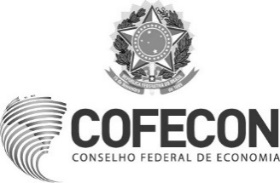 TERMO DE DISPENSA DE LICITAÇÃO № 15/2023/COFECON1. REFERÊNCIAContratante: Conselho Federal de EconomiaContratadas: Cnpj: 47.960.950/0001-21 – Magazine Luiza S/A / Cnpj: 05.570.714/0001-59 - Kabum S.A 2. OBJETOAquisição de itens de tecnologia para atender às demandas do Conselho Federal de Economia.3. VALOR TOTALR$ 8.626,39 (oito mil e seiscentos e vinte e seis reais e trinta e nove centavos)4. AMPARO LEGALInciso II, art. 75, da Lei n° 14.133/2021; Decreto nº 11.317, de 29 de dezembro de 2022.5. RESOLUÇÃOReconheço a minuta da dispensa de licitação, amparada no Inciso II, art. 75, da Lei n° 14.133/2021, para a contratação do objeto deste Termo.Submeto o ato ao Senhor Presidente do Cofecon, para a ratificação da situação de dispensa     de licitação.Ana Claudia Ramos PintoCoordenadora Cofecon6. RATIFICAÇÃO DO ATORatifico o ato da minuta da dispensa de licitação, considerando os argumentos apresentados no  processo n° 20468/2023.Paulo Dantas da CostaPresidente CofeconItemEspecificaçãoQuantidade1Notebook Acer Aspire 3 Intel Core i3 8GB 256GB SSD – 15,6” Windows 11 A315-56-39UP012Projetor EpiqVision FH-02 Smart Streaming – V11HA85020013Kit de Microfones Sem Fio Duplo MXT UHF-520M Digital 96 Canais02